Petőfi Sándor(1823–1849)„szabadság, szerelem” költőjePOETA NATUS - őstehetségA romantika egyik legnagyobb költője, a magyar költészet világirodalmi alakjaÉlete:Kiskőrösön született, majd családjával Kiskunfélegyházára költözött.Apja, Petrovics István mészárosmester. (A költő maga választotta a magyarosabban hangzó Petőfi nevet, az anyakönyvben ő is a Petrovics nevet viselte.) Anyja Hrúz Mária, cselédlány. Petőfi költészetének meghatározó témái gyermekkora helyszínei, emlékei (pl. Szülőföldemen, Az alföld, A puszta télen stb.).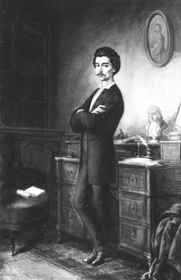 Tanulóévek, vándorévek: Apja vállalkozása egy ideig sikeres volt. Taníttatta a fiait, Sándort és öccsét, Istvánt. Petőfi járt iskolába: szülővárosában, majd Kecskeméten, Szabadszálláson, Sárszentlőrincen, Pesten, Aszódon, Selmecbányán, végül a pápai református kollégiumban tanult. Volt, ahonnan kicsapták, volt ahonnan édesapja vette ki rossz tanulmányi eredménye miatt. Iskolaévei közben műveltsége kitágult, megtanult németül, franciául és angolul. Megmutatkozott szabadságvágya, viszont szorgalommal igyekezett a költői tehetségét fejleszteni.A rossz tanulmányi eredményei miatt apja kitagadja. Petőfi ezután gyalog vándorolt az országban, nélkülözve, nyomorogva. Először katonának állt, de gyenge testalkatával nem bírta sokáig a fizikai megterhelést. Majd vándorszínésznek szegődött, közben tanulmányait is folytatni próbálta Pápán. Itt ismerkedett meg Jókai Mórral. 1842-ben megjelent első verse: A borozó.Költői indulás: Vándorszínész, németből fordít, másol – ebből tartja el magát. Nyomorban él. Felhagy a színészkedéssel. Összeírta verseit és Pestre ment, ahol Vörösmarty pártfogását kérte. Vörösmarty ajánlására kiadják verseit és Vahot Imre maga mellé vette segédszerkesztőnek lapjához, a Pesti Divatlaphoz.Ettől kezdve a költő anyagi helyzete megszilárdult.Megbékélt szüleivel (Füstbe ment terv, Egy estém otthon), majd 1844 nyarától megindult költői pályáján. Pesti Divatlap: Egy éven át dolgozott a Pesti Divatlapnál, és az ott megjelent versei – bordalok( Vizet iszom), életképek (Megy a juhász szamáron, A tintásüveg, Szeget szeggel stb.) – tették népszerűvé. Az első sikerek: 1844-ben írta A helység kalapácsa című eposzparódiát, és ekkor látott hozzá a János vitézhez is. Egyéni hangjának jellemzője a népdalstílus (Befordultam a konyhára…). Petőfi szerelmei:Csapó Etelka - fiatalon meghalt (gyermekszerelem) - Cipruslombok Etelke sírjáról című versciklust írta hozzá. Mednyánszky Berta - Szerelem gyöngyei - versciklus. Szendrey Júlia - 1846 őszén ismerkedtek meg Nagykárolyban egy bálon. A lány apja ellenzi kapcsolatukat, mégis 1 évvel később összeházasodnak. Petőfi a lány kezét a Reszket a bokor, mert… című versében kérte meg, melyre levélben jött a válasz: ’1000x’ Tízek Társasága: Ez évben szervezte meg a Tízek Társaságát, amelynek tagjai fiatal írók voltak. Petőfi a fiatal írók nemzedékének vezére lett. Barátság: Arany Jánossal barátságuk 1847-ben alakult ki. Az Arany Jánoshoz, Levél Arany Jánoshoz című episztolák /költői levél/ szólnak erről.Hitvesi költészet:  a mézesheteit és házasságának másfél évét is számos versben megörökítette (pl. Beszél a fákkal a bús őszi szél..., Szeptember végén, Minek nevezzelek) – újszerűen, hiszen a hitvestárshoz verset írni addig nemigen volt szokás. Forradalom és szabadságharc: Az 1848-as forradalmi hullám márciusban Pestet és Petőfit is elérte – tudta, hogy az ifjúság élére neki kell állnia. A március 15-i eseménysorban Petőfi és Pilvax kávéházbeli asztaltársai levezényelték a pesti forradalmat. Petőfi nem volt elégedett a politikai változásokkal, nagyobb intézkedéseket várt (Nemzeti dal, Akasszátok föl a királyokat!) Érdekes ellentétként a hazaszeretetét fenséges, nyugalmat árasztó tájleíró versekben is kifejezte (Szülőföldemen,  Itt van az ősz...).Az apostol című elbeszélő költeményben a főhős, Szilveszter életútjának bemutatásával önmagát mutatja be. 1848 őszétől századosként vett részt a szabadságharcban. Decemberben megszületett Zoltán nevű fia. 1849 elejétől Bem seregében szolgált.A segesvári ütközetben tűnt el július 31-én. Testét máig nem találták meg.Drámája: Tigris és hiénaRegénye: (A hóhér kötele)